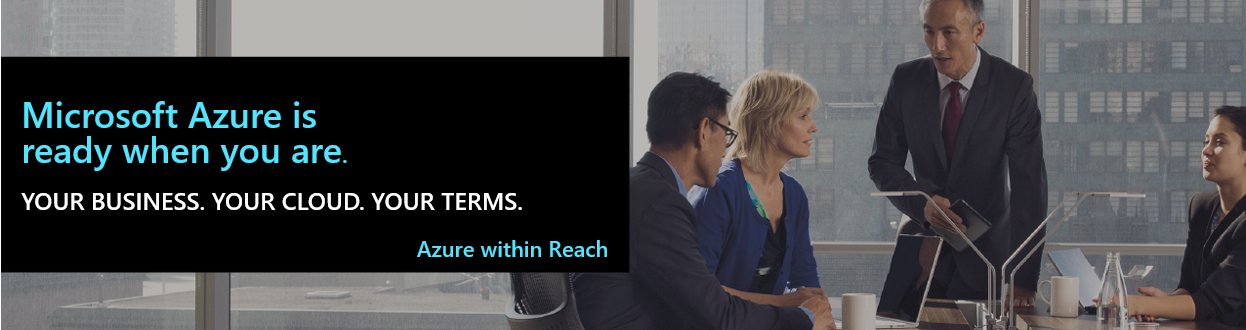 Topic: Guard customers’ organizations against external threatsSolution: Security is a critical pillar for cloud Your nonprofit customers can have always up-to-date security that keeps their organizations running. They don’t need to worry about compromising business-critical application data and files across on-premise servers and the cloud.  With Microsoft Azure, your customers will be able to:Guard their organization against external threats and breaches, using built-in security features across on-premise and cloud deployments.Keep their organization up and running no matter what, with full backup and recovery to the cloud. No extra steps or redundant processes are required.Make it easy for employees and volunteers to access their apps and devices with a single sign-on, extending local user identities and permissions to the cloud.Benefit from Microsoft security, which has the largest portfolio of security and compliance certifications—more than any other cloud provider. Provide these benefits to you customers with the top four security features in Azure.Identity and access management (IAM): Defend against malicious login attempts and safeguard credentials with risk-based access controls, identity protection tools, and strong authentication options — without disrupting productivity.Multi-factor Authentication: Azure Multi-Factor Authentication (MFA) helps safeguard access to data and applications while maintaining simplicity for users. It provides additional security by requiring a second form of authentication.Azure Site Recovery service: Site Recovery helps ensure business continuity by keeping business apps and workloads running during outages. Site Recovery replicates workloads running on physical and virtual machines (VMs) from a primary site to a secondary location. If an outage occurs at your primary site, you fail over to secondary location, and access apps from there. Backup service: The Azure Backup service keeps your data safe and recoverable by backing it up to Azure.Customers don’t see the importance to migrating? Show them the cost of doing nothing.Increased risk: End of support means the end of ongoing security updates. It may put your customers’ organization at increased risk if they are running applications and data on unsupported software.Financial loss: A breach could mean significant financial loss and damage organizations’ reputations.Non-compliant with regulations: Updating means you can help nonprofit customers meet data protection mandates for regulations and laws like HIPAA, HITECH, FERPA, and COPPA.All these factors contribute to a better security landscape for your customers. Talk to your customers and explain how migrating the Azure cloud increase their security footprint and protects their business. 